«УТВЕРЖДАЮ»
Директор КГБ ПОУ ВЛХТ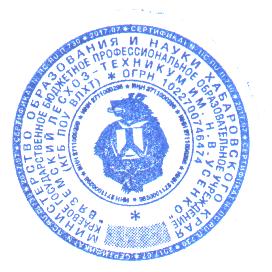 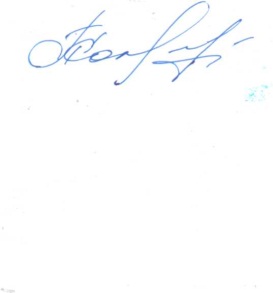 __________С.С. Паламарчук«_24»_____03___ 2020 г.ПЛАН
проведения дистанционной воспитательной работы с обучающимися КГБ ПОУ ВЛХТ на апрель 2020 года               Заместитель директора по ВР                                                                                                              О.А. Панченко№п/пОсновные направления воспитательной работы, согласно комплексной программы социализации и воспитания обучающихся техникума ИсточникиСрок исполненияОтветственные лица1.Профилактика правонарушений и преступлений среди обучающихся, употребления немедицинского употребления наркотических средств, алкогольных напитков, табакокурения и другое.Алкоголь. Незримый враг https://yadi.sk/i/TMu8wXM7d5IMcQНаркотики - Секреты манипуляции https://yadi.sk/i/ETigbwzfrR7RSАлкоголь. История одного обмана. https://yadi.sk/i/HfF84bcbspcHmСекреты манипуляции. Табак https://yadi.sk/i/uZvqeYE9sGZUMСекреты Манипуляции – Алкоголь https://yadi.sk/i/020ltcgirUuva 07.04.202006.04.2020Классные руководители 1 и 2 курсовКлассные руководители 3 и 4 курсов2.Воспитание здорового образа жизни и пропаганды ВФСК ГТОПрезентация «Мы за здоровый образ жизни!» - https://kopilkaurokov.ru/vneurochka/
presentacii/vidieorolik-my-za-zdorovyi-obraz-zhizni Популяризация ГТО - https://gto.ru/media/video 10.04.2020Классные руководители 1 и 2 курсов3.Правовое воспитание Антикоррупционные видеоролики https://genproc.gov.ru/anticor/anticor-legal-education/video/  15.04.2020Классные руководители 3 и 4 курсов4.Духовно-нравственное  и культурно-просветительское воспитание Виртуальные экскурсии по музеям России - http://journal-shkolniku.ru/virtual-ekskursii.html Музеи мира - http://musei-online.blogspot.com/  Православный фильм. Утерянная добродетель https://yadi.sk/i/LyIPRMdT3CcBAQДень рождения (об осознанном подходе к решению стать родителем) https://yadi.sk/i/XE7eGHLhspcdD Грязные слова (о сквернословии) https://yadi.sk/i/y4Cypk9ZrYQLDw   08.04.202016.04.2020Классные руководители 3 и 4 курсовКлассные руководители 1 и 2 курсов5.Патриотическое воспитаниеПамятные даты Великой Победы - http://gaskk-mck.ru/index.php/sobytiya/913-9-maya-den-pobedy-75-let24.04.2020Классные руководители 1 -4 курсов6.Профессиональное воспитание, развитие личностных компетенций4 ключа к твоим победам https://xn----9sbkcac6brh7h.xn--p1ai/43846/ Краевой образовательный проект «Меню возможностей» - студенты самостоятельно, с помощью своих телефонов, планшетов или ПК с доступом в Интернет, осваивают предоставленный материал, который можно найти на сайте и youtube канале проекта, а именно видеоуроки по 4 направлениям (https://www.youtube.com/channel/UCOhG65Oo6U3t-Xq_GEBl04Q/featured) и рабочая тетрадь (http://mvkhv.tilda.ws/).01.04.202006, 13, 20, 27 апреля 2020Классные руководители 3 и 4 курсовКлассные руководители групп 1 курса